Publicado en Barcelona el 25/01/2023 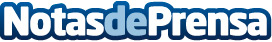 Masaya: la primera start up de viajes donde el deporte es la clave a la hora de viajarMasaya es una start-up de viajes en grupo que ofrece un concepto nuevo de viajar: "Viajes con propósito" donde el viaje en sí se fusiona entre aventura y deporteDatos de contacto:GRAZIA TUCCI634 50 52 19Nota de prensa publicada en: https://www.notasdeprensa.es/masaya-la-primera-start-up-de-viajes-donde-el Categorias: Nacional Viaje Entretenimiento Turismo Otros deportes http://www.notasdeprensa.es